ТЕРРИТОРИАЛЬНАЯ  ИЗБИРАТЕЛЬНАЯ  КОМИССИЯКРАСНОГВАРДЕЙСКОГО  РАЙОНАПОСТАНОВЛЕНИЕс. КрасногвардейскоеО количестве подписей избирателей в поддержку кандидатов в депутаты Советов народных депутатов муниципальных образований сельских поселений при проведении выборов депутатов Советов народных депутатов муниципальных образований сельских поселений Красногвардейского района,  назначенных на 19 сентября 2021 года	В целях обеспечения избирательных прав граждан при сборе подписей в поддержку кандидатов в депутаты Советов народных депутатов муниципальных образований сельских поселений Красногвардейского района,  в соответствии со ст. 37 Федерального Закона «Об основных гарантиях избирательных прав и права на участие в референдуме граждан  Российской Федерации» и ст. 37 Закона Республики Адыгея «О выборах депутатов представительного органа муниципального образования», территориальная избирательная комиссия Красногвардейского района по с т а н о в л я е т:Установить, что для регистрации кандидатов в депутаты Советов народных депутатов муниципальных образований сельских поселений Красногвардейского района  по соответствующим многомандатным избирательным округам в поддержку кандидата  необходимо собрать следующее количество подписей избирателей:2. Подписи могут собираться только среди избирателей, обладающих активным избирательным правом на соответствующей территории муниципального образования сельского поселения.3. Направить настоящее постановление для опубликования в районную газету  «Дружба».29 июня 2021 года № 2/7-6Наименование избирательного округаМинимальное кол-во подписей, шт.Максимальное кол-во подписей, шт.Большесидоровское сельское поселение:- семимандатный избирательный округ № 1- трехмандатный избирательный округ № 210101414Белосельское сельское поселение:- пятимандатный избирательный округ № 1 - шестимандатный избирательный округ № 2 10101414Еленовское сельское поселение:- двухмандатный избирательный округ № 1 - четырехмандатный избирательный округ № 2- пятимандатный избирательный округ № 3 - двухмандатный избирательный округ № 41010101014141414Красногвардейское сельское поселение:- двухмандатный избирательный округ № 1- четырехмандатный избирательный округ № 2- четырехмандатный избирательный округ № 3- четырехмандатный избирательный округ № 4 - двухмандатный избирательный округ № 510101010101414141414Садовское сельское поселение:- пятимандатный избирательный округ № 1- пятимандатный избирательный округ № 210101414Уляпское сельское поселение:- трехмандатный избирательный округ № 1 - десятимандатный избирательный округ № 210101414Хатукайское сельское поселение:- пятимандатный избирательный округ № 1 - шестимандатный избирательный округ № 210101414Председатель 
территориальной избирательной комиссииКрасногвардейского районаР.А. АсмановСекретарь 
территориальной избирательной комиссииКрасногвардейского районаН.И. Марценикова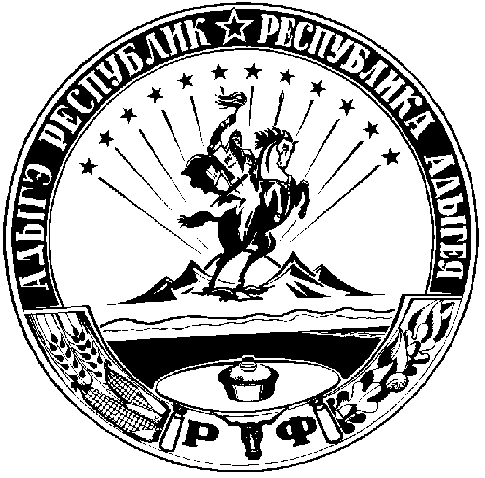 